PRICE LIST as at 01 May 2016 
 TOPS  -  Sizes 8-24  Short sleeve polo shirts		$69.00 Long & ¾ sleeve polos		$74.00 Jackets				$120.00 Vests				$105.00 (Note – $5.00 extra for Plus Sizes ie: 26 & over) LEGWEAR  -  Sizes XS - 3XL Men’s trousers (with zip)		$64.00 Men’s shorts (with zip)		$56.00 Ladies pants			$61.00 Ladies ¾ pants			$61.00 Ladies shorts			$53.00 (Note - $5.00 extra for Plus Sizes ie: 4XL – 7XL) 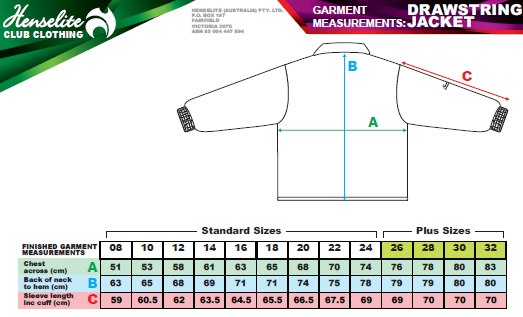 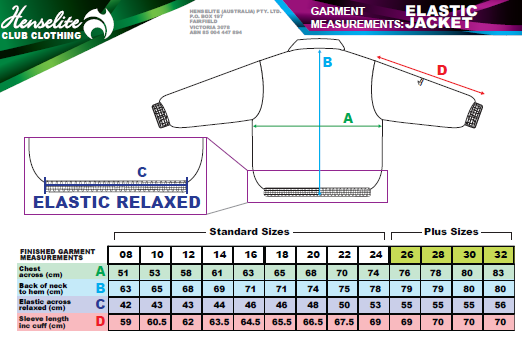 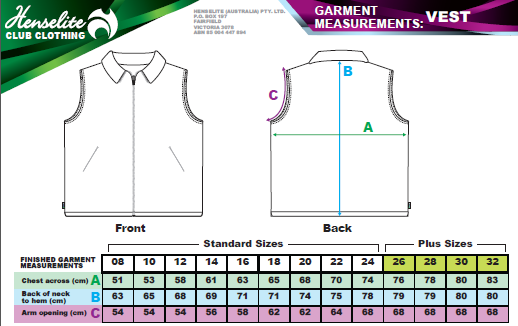 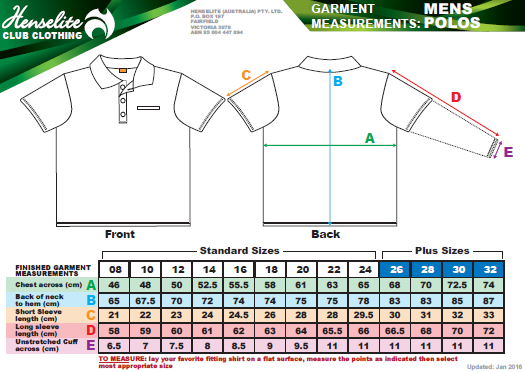 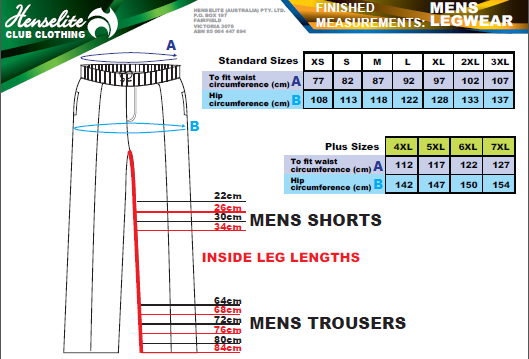 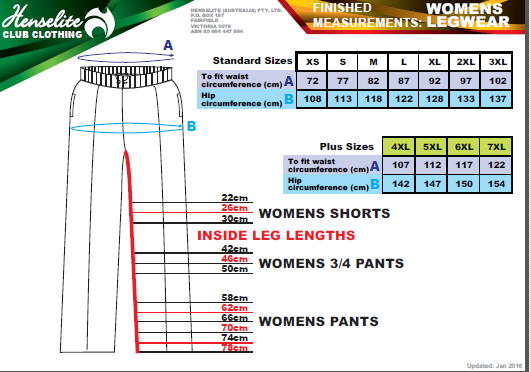 